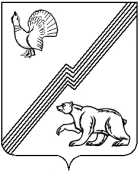 АДМИНИСТРАЦИЯ ГОРОДА ЮГОРСКАХанты-Мансийского автономного округа - ЮгрыПОСТАНОВЛЕНИЕот 21 мая 2021 года 								        № 842-пО внесении изменений в постановлениеадминистрации города Югорскаот 30.10.2018 № 3001«О муниципальной программе города Югорска«Культурное пространство»В соответствии с постановлением администрации города Югорска от 01.11.2019 № 2359 «О модельной муниципальной программе города Югорска, порядке принятия решения о разработке муниципальных программ города Югорска, их формирования, утверждения и реализации в соответствии с национальными целями развития»:1. Внести в приложение к постановлению администрации города Югорска от 30.10.2018 № 3001 «О муниципальной программе города Югорска «Культурное пространство» (с изменениями от 29.04.2019 № 890,        от 10.10.2019 № 2193, от 06.11.2019 № 2398, от 23.12.2019 № 2754,                         от 24.12.2019 № 2776, от 28.09.2020 № 1380, от 21.12.2020 № 1904,                            от 22.12.2020 № 1928, от 26.04.2021 № 590-п) следующие изменения:1.1. Строку паспорта муниципальной программы «Целевые показатели муниципальной программы» изложить в следующей редакции: «                                                                                                                                 ».1.2. Таблицу 1-3 изложить в новой редакции (приложение).2. Опубликовать постановление в официальном печатном издании города Югорска, разместить на официальном сайте органов местного самоуправления города Югорска и в государственной автоматизированной системе «Управление».3. Настоящее постановление вступает в силу после его официального опубликования.4. Контроль за выполнением постановления возложить на заместителя главы города Югорска Т.И. Долгодворову.Исполняющий обязанности главы города Югорска                                                                    Д.А. КрыловПриложение к постановлению администрации города Югорска                                                                                                                                                                                         от 21 мая 2021 года №842-пТаблица 1Целевые показатели муниципальной программы¹ Указ Президента Российской Федерации от 04.02.2021 № 68 «Об оценке эффективности деятельности высших должностных лиц (руководителей высших исполнительных органов государственной власти) субъектов Российской Федерации и деятельности органов исполнительной власти субъектов Российской Федерации»² Указ Президента Российской Федерации от 24.12.2014 № 808 «Об утверждении Основ государственной культурной политики»<1> Расчет показателя осуществляется в соответствии с постановлением Правительства Российской Федерации от 03.04.2021 № 542 «Об утверждении методик расчета показателей для оценки эффективности деятельности высших должностных лиц (руководителей высших исполнительных органов государственной власти) субъектов Российской Федерации и деятельности органов исполнительной власти субъектов Российской Федерации, а также о признании утратившими силу отдельных положений постановления Правительства Российской Федерации от 17 июля 2019 г. № 915», в соответствии с формами статистической отчетности: 6-НК (число посещений библиотек, число обращений к библиотеке удаленных пользователей) 7-НК (число посещений культурно-массовых мероприятий, в т.ч. число посещений культурно-массовых мероприятий ведомственного учреждения культурно-досугового типа), 8-НК (число посещений музея)<2> Расчет показателя осуществляется путем соотношения количества негосударственных организаций, предоставляющих услуги в сфере культуры, к общему количеству организаций, оказывающих услуги в сфере культуры<3> Расчет показателя осуществляется путем соотношения количества граждан, получивших услуги в негосударственных, в том числе некоммерческих организациях, к общему количеству граждан, получивших услуги в учреждениях культуры всех форм собственности<4> Расчет показателя осуществляется в соответствии с формой статистической отчетности: № 1ДШИ	<5> Расчет показателя осуществляется в соответствии с данными паспорта регионального проекта «Культурная среда» национального проекта «Культура».Таблица 2Распределение финансовых ресурсов муниципальной программыТаблица 3 Мероприятия, реализуемые на принципах проектного управления, направленные в том числе на исполнение национальных и федеральных проектов (программ) Российской ФедерацииЦелевые показатели муниципальной программы1. Увеличение числа посещений культурных мероприятий с 446,367 до 1 302,261 тыс. единиц.2. Увеличение доли негосударственных, в том числе некоммерческих организаций, предоставляющих услуги  в сфере культуры, в общем числе организаций, предоставляющих услуги в сфере культуры, на уровне от 20 до 26%.3. Увеличение доли граждан, получивших услуги в негосударственных, в том числе некоммерческих организациях, в общем числе граждан, получивших услуги в сфере культуры, от 2 до 6%.4. Сохранение числа обучающихся по дополнительным предпрофессиональным, дополнительным общеразвивающим программам в области искусства в количестве 962 человека.5. Обеспечение современным оборудованием 1 учреждения культуры.№ показателяНаименование целевых показателейЕд. измеренияБазовый показательна начало реализации муниципальной программыЗначения показателя по годамЗначения показателя по годамЗначения показателя по годамЗначения показателя по годамЗначения показателя по годамЗначения показателя по годамЗначения показателя по годамЦелевое значение показателяна момент окончания реализации муниципальной программы№ показателяНаименование целевых показателейЕд. измеренияБазовый показательна начало реализации муниципальной программы2019202020212022202320242025Целевое значение показателяна момент окончания реализации муниципальной программы1234567891011121.Число посещений культурных мероприятий¹, в том числе:тыс. единиц446,367446,367156,228446,367491,003587,516618,774786,5751 302,2611.количество посещений библиотек, (форма 6-НК)тыс. единиц219,944219,94476,980219,944241,938290,326307,922395,899659,8321.число посещений культурно-массовых мероприятий клубов и домов культуры (форма 7-НК), в том числе:тыс. единиц187,703187,70365,696187,703206,473247,768262,784337,865563,1091.МАУ «Центр культуры «Югра-презент»тыс. единиц145,145145,14550,801145,145159,660191,591203,203261,261435,4351.число посещений музея (форма 8-НК)тыс. единиц30,70030,70010,74530,70033,77038,83636,84038,37555,2601.число посещений культурных мероприятий, проводимых ДШИтыс. единиц8,0208,0202,8078,0208,82210,58611,22814,43624,060№ показателяНаименование целевых показателейЕд. измеренияБазовый показательна начало реализации муниципальной программыЗначения показателя по годамЗначения показателя по годамЗначения показателя по годамЗначения показателя по годамЗначения показателя по годамЗначения показателя по годамЗначения показателя по годамЦелевое значение показателяна момент окончания реализации муниципальной программы№ показателяНаименование целевых показателейЕд. измеренияБазовый показательна начало реализации муниципальной программы2019202020212022202320242025Целевое значение показателяна момент окончания реализации муниципальной программы1234567891011122.Доля негосударственных, в том числе некоммерческих организаций, предоставляющих услуги в сфере культуры, в общем числе организаций, предоставляющих услуги в сфере культуры ²процент2020212223232425263.Доля граждан, получивших услуги            в негосударственных, в том числе некоммерческих организациях,                  в общем числе граждан, получивших услуги в сфере культуры ²процент222,533,544,5564.Число обучающихся                                по дополнительным предпрофессиональным, дополнительным общеразвивающим программам в области искусства¹(форма статистической отчетности №1-ДШИ «Сведения о детской музыкальной, художественной, хореографической школе и школе искусств»)человек9629629629629629629629629625.Количество учреждений культуры, получивших современное оборудование (ед.) (нарастающим итогом)¹единица000111111Номер строкиНомер основного мероприятияОсновные мероприятия муниципальной программы (их связь с целевыми показателями муниципальной программы)Ответственный исполнитель/соисполнитель (наименование органа или структурного подразделения, учреждения)Источники финансированияФинансовые затраты на реализацию (тыс. рублей)Финансовые затраты на реализацию (тыс. рублей)Финансовые затраты на реализацию (тыс. рублей)Финансовые затраты на реализацию (тыс. рублей)Финансовые затраты на реализацию (тыс. рублей)Финансовые затраты на реализацию (тыс. рублей)Финансовые затраты на реализацию (тыс. рублей)Финансовые затраты на реализацию (тыс. рублей)Финансовые затраты на реализацию (тыс. рублей)Номер строкиНомер основного мероприятияОсновные мероприятия муниципальной программы (их связь с целевыми показателями муниципальной программы)Ответственный исполнитель/соисполнитель (наименование органа или структурного подразделения, учреждения)Источники финансированиявсегов том числе по годам:в том числе по годам:в том числе по годам:в том числе по годам:в том числе по годам:в том числе по годам:в том числе по годам:в том числе по годам:Номер строкиНомер основного мероприятияОсновные мероприятия муниципальной программы (их связь с целевыми показателями муниципальной программы)Ответственный исполнитель/соисполнитель (наименование органа или структурного подразделения, учреждения)Источники финансированиявсего20192020202120222023202420252026-2030А123456789101112131Подпрограмма I «Модернизация и развитие учреждений и организаций культуры»Подпрограмма I «Модернизация и развитие учреждений и организаций культуры»Подпрограмма I «Модернизация и развитие учреждений и организаций культуры»Подпрограмма I «Модернизация и развитие учреждений и организаций культуры»Подпрограмма I «Модернизация и развитие учреждений и организаций культуры»Подпрограмма I «Модернизация и развитие учреждений и организаций культуры»Подпрограмма I «Модернизация и развитие учреждений и организаций культуры»Подпрограмма I «Модернизация и развитие учреждений и организаций культуры»Подпрограмма I «Модернизация и развитие учреждений и организаций культуры»Подпрограмма I «Модернизация и развитие учреждений и организаций культуры»Подпрограмма I «Модернизация и развитие учреждений и организаций культуры»Подпрограмма I «Модернизация и развитие учреждений и организаций культуры»Подпрограмма I «Модернизация и развитие учреждений и организаций культуры»21.1Развитие библиотечного дела (1)Управление культуры администрации города Югорскавсего383 376,831 436,932 031,433 117,932 659,532 659,531 638,831 638,8158 194,031.1Развитие библиотечного дела (1)Управление культуры администрации города Югорскафедеральный бюджет14,914,90,00,00,00,00,00,00,041.1Развитие библиотечного дела (1)Управление культуры администрации города Югорскабюджет автономного округа1 722,2405,7342,1324,8324,8324,80,00,00,051.1Развитие библиотечного дела (1)Управление культуры администрации города Югорскаместный бюджет376 257,230 191,031 229,032 296,231 934,731 934,731 238,831 238,8156 194,061.1Развитие библиотечного дела (1)Управление культуры администрации города Югорскаиные источники финансирования5 382,5825,3460,3496,9400,0400,0400,0400,02 000,071.2Развитие музейного дела (1)Управление культуры администрации города Югорскавсего263 980,221 051,221 363,521 897,822 185,322 185,322 185,322 185,3110 926,581.2Развитие музейного дела (1)Управление культуры администрации города Югорскафедеральный бюджет0,00,00,00,00,00,00,00,00,091.2Развитие музейного дела (1)Управление культуры администрации города Югорскабюджет автономного округа0,00,00,00,00,00,00,00,00,0101.2Развитие музейного дела (1)Управление культуры администрации города Югорскаместный бюджет250 560,419 901,220 306,221 035,321 035,321 035,321 035,321 035,3105 176,5111.2Развитие музейного дела (1)Управление культуры администрации города Югорскаиные источники финансирования13 419,91 150,01 057,4862,51 150,01 150,01 150,01 150,05 750,0121.3Укрепление материально-технической базы, модернизация, капитальный ремонт и ремонт учреждений в сфере культуры (1)Управление культуры администрации города Югорскавсего11 030,02 679,14 240,94 110,00,00,00,00,00,0131.3Укрепление материально-технической базы, модернизация, капитальный ремонт и ремонт учреждений в сфере культуры (1)Управление культуры администрации города Югорскафедеральный бюджет0,00,00,00,00,00,00,00,00,0141.3Укрепление материально-технической базы, модернизация, капитальный ремонт и ремонт учреждений в сфере культуры (1)Управление культуры администрации города Югорскабюджет автономного округа2 076,21 446,2520,0110,00,00,00,00,00,0151.3Укрепление материально-технической базы, модернизация, капитальный ремонт и ремонт учреждений в сфере культуры (1)Управление культуры администрации города Югорскаместный бюджет8 953,81 232,93 720,94 000,00,00,00,00,00,0161.3Укрепление материально-технической базы, модернизация, капитальный ремонт и ремонт учреждений в сфере культуры (1)Управление культуры администрации города Югорскаиные источники финансирования0,00,00,00,00,00,00,00,00,0171.3Укрепление материально-технической базы, модернизация, капитальный ремонт и ремонт учреждений в сфере культуры (1)Департамент жилищно-коммунального и строительного комплекса администрации города Югорскавсего10 278,14 871,31 000,04 406,80,00,00,00,00,0181.3Укрепление материально-технической базы, модернизация, капитальный ремонт и ремонт учреждений в сфере культуры (1)Департамент жилищно-коммунального и строительного комплекса администрации города Югорскафедеральный бюджет0,00,00,00,00,00,00,00,00,0191.3Укрепление материально-технической базы, модернизация, капитальный ремонт и ремонт учреждений в сфере культуры (1)Департамент жилищно-коммунального и строительного комплекса администрации города Югорскабюджет автономного округа0,00,00,00,00,00,00,00,00,0201.3Укрепление материально-технической базы, модернизация, капитальный ремонт и ремонт учреждений в сфере культуры (1)Департамент жилищно-коммунального и строительного комплекса администрации города Югорскаместный бюджет10 278,14 871,31 000,04 406,80,00,00,00,00,0211.3Укрепление материально-технической базы, модернизация, капитальный ремонт и ремонт учреждений в сфере культуры (1)Департамент жилищно-коммунального и строительного комплекса администрации города Югорскаиные источники финансирования0,00,00,00,00,00,00,00,00,0221.4Участие в реализации регионального проекта «Культурная среда» (1,5)Управление культуры администрации города Югорскавсего28 804,80,010 000,018 804,80,00,00,00,00,0231.4Участие в реализации регионального проекта «Культурная среда» (1,5)Управление культуры администрации города Югорскафедеральный бюджет17 187,20,010 000,07 187,20,00,00,00,00,0241.4Участие в реализации регионального проекта «Культурная среда» (1,5)Управление культуры администрации города Югорскабюджет автономного округа11 241,50,00,011 241,50,00,00,00,00,0251.4Участие в реализации регионального проекта «Культурная среда» (1,5)Управление культуры администрации города Югорскаместный бюджет376,10,00,0376,10,00,00,00,00,0261.4Участие в реализации регионального проекта «Культурная среда» (1,5)Управление культуры администрации города Югорскаиные источники финансирования0,00,00,00,00,00,00,00,00,0271.5Участие в реализации регионального проекта «Цифровая культура» (1)Управление культуры администрации города Югорскавсего5 700,00,00,00,05 700,00,00,00,00,0281.5Участие в реализации регионального проекта «Цифровая культура» (1)Управление культуры администрации города Югорскафедеральный бюджет5 700,00,00,00,05 700,00,00,00,00,0291.5Участие в реализации регионального проекта «Цифровая культура» (1)Управление культуры администрации города Югорскабюджет автономного округа0,00,00,00,00,00,00,00,00,0301.5Участие в реализации регионального проекта «Цифровая культура» (1)Управление культуры администрации города Югорскаместный бюджет0,00,00,00,00,00,00,00,00,0311.5Участие в реализации регионального проекта «Цифровая культура» (1)Управление культуры администрации города Югорскаиные источники финансирования0,00,00,00,00,00,00,00,00,032Итого по подпрограмме Iвсего703 170,060 038,568 635,982 337,360 544,854 844,853 824,153 824,1269 120,533Итого по подпрограмме Iфедеральный бюджет22 902,114,910 000,07 187,25 700,00,00,00,00,034Итого по подпрограмме Iбюджет автономного округа15 039,91 851,9862,111 676,3324,8324,80,00,00,035Итого по подпрограмме Iместный бюджет646 425,656 196,456 256,162 114,452 970,052 970,052 274,152 274,1261 370,536Итого по подпрограмме Iиные источники финансирования18 802,41 975,31 517,71 359,41 550,01 550,01 550,01 550,07 750,037Подпрограмма II «Поддержка творческих инициатив, способствующих самореализации населения»Подпрограмма II «Поддержка творческих инициатив, способствующих самореализации населения»Подпрограмма II «Поддержка творческих инициатив, способствующих самореализации населения»Подпрограмма II «Поддержка творческих инициатив, способствующих самореализации населения»Подпрограмма II «Поддержка творческих инициатив, способствующих самореализации населения»Подпрограмма II «Поддержка творческих инициатив, способствующих самореализации населения»Подпрограмма II «Поддержка творческих инициатив, способствующих самореализации населения»Подпрограмма II «Поддержка творческих инициатив, способствующих самореализации населения»Подпрограмма II «Поддержка творческих инициатив, способствующих самореализации населения»Подпрограмма II «Поддержка творческих инициатив, способствующих самореализации населения»Подпрограмма II «Поддержка творческих инициатив, способствующих самореализации населения»Подпрограмма II «Поддержка творческих инициатив, способствующих самореализации населения»Подпрограмма II «Поддержка творческих инициатив, способствующих самореализации населения»382.1Поддержка одаренных детей и молодежи, развитие художественного образования (4)Управление культуры администрации города Югорскавсего1 095 980,389 114,591 475,591 101,091 587,791 587,791 587,791 587,7457 938,5392.1Поддержка одаренных детей и молодежи, развитие художественного образования (4)Управление культуры администрации города Югорскафедеральный бюджет0,00,00,00,00,00,00,00,00,0402.1Поддержка одаренных детей и молодежи, развитие художественного образования (4)Управление культуры администрации города Югорскабюджет автономного округа0,00,00,00,00,00,00,00,00,0412.1Поддержка одаренных детей и молодежи, развитие художественного образования (4)Управление культуры администрации города Югорскаместный бюджет1 005 228,481 514,583 575,684 138,384 000,084 000,084 000,084 000,0420 000,0422.1Поддержка одаренных детей и молодежи, развитие художественного образования (4)Управление культуры администрации города Югорскаиные источники финансирования90 751,97 600,07 899,96 962,77 587,77 587,77 587,77 587,737 938,5432.2Реализация муниципального проекта «Музейно-туристический комплекс «Ворота в Югру» (1)Управление культуры администрации города Югорскавсего31 600,0100,01 000,02 000,03 000,04 500,03 000,03 000,015 000,0442.2Реализация муниципального проекта «Музейно-туристический комплекс «Ворота в Югру» (1)Управление культуры администрации города Югорскафедеральный бюджет0,00,00,00,00,00,00,00,00,0452.2Реализация муниципального проекта «Музейно-туристический комплекс «Ворота в Югру» (1)Управление культуры администрации города Югорскабюджет автономного округа0,00,00,00,00,00,00,00,00,0462.2Реализация муниципального проекта «Музейно-туристический комплекс «Ворота в Югру» (1)Управление культуры администрации города Югорскаместный бюджет31 600,0100,01 000,02 000,03 000,04 500,03 000,03 000,015 000,0472.2Реализация муниципального проекта «Музейно-туристический комплекс «Ворота в Югру» (1)Управление культуры администрации города Югорскаиные источники финансирования0,00,00,00,00,00,00,00,00,0482.3Стимулирование культурного разнообразия в городе Югорске (1,2,3)Управление культуры администрации города Югорскавсего1 284 698,1106 227,199 945,1107 547,8111 420,9110 550,9107 000,9107 000,9535 004,5492.3Стимулирование культурного разнообразия в городе Югорске (1,2,3)Управление культуры администрации города Югорскафедеральный бюджет0,00,00,00,00,00,00,00,00,0502.3Стимулирование культурного разнообразия в городе Югорске (1,2,3)Управление культуры администрации города Югорскабюджет автономного округа417,9367,950,00,00,00,00,00,00,0512.3Стимулирование культурного разнообразия в городе Югорске (1,2,3)Управление культуры администрации города Югорскаместный бюджет1 150 782,994 359,295 432,198 688,599 345,998 475,994 925,994 925,9474 629,5522.3Стимулирование культурного разнообразия в городе Югорске (1,2,3)Управление культуры администрации города Югорскаиные источники финансирования133 497,311 500,04 463,08 859,312 075,012 075,012 075,012 075,060 375,0532.3Стимулирование культурного разнообразия в городе Югорске (1,2,3)Управление бухгалтерского учета и отчетности администрации города Югорска   всего94,634,60,00,030,00,00,00,030,0542.3Стимулирование культурного разнообразия в городе Югорске (1,2,3)Управление бухгалтерского учета и отчетности администрации города Югорска   федеральный бюджет0,00,00,00,00,00,00,00,00,0552.3Стимулирование культурного разнообразия в городе Югорске (1,2,3)Управление бухгалтерского учета и отчетности администрации города Югорска   бюджет автономного округа0,00,00,00,00,00,00,00,00,0562.3Стимулирование культурного разнообразия в городе Югорске (1,2,3)Управление бухгалтерского учета и отчетности администрации города Югорска   местный бюджет94,634,60,00,030,00,00,00,030,0572.3Стимулирование культурного разнообразия в городе Югорске (1,2,3)Управление бухгалтерского учета и отчетности администрации города Югорска   иные источники финансирования0,00,00,00,00,00,00,00,00,0582.3Стимулирование культурного разнообразия в городе Югорске (1,2,3)Департамент муниципальной собственности и градостроительства администрации города Югорскавсего7 900,0600,0300,0700,0700,0700,0700,0700,03 500,0592.3Стимулирование культурного разнообразия в городе Югорске (1,2,3)Департамент муниципальной собственности и градостроительства администрации города Югорскафедеральный бюджет0,00,00,00,00,00,00,00,00,0602.3Стимулирование культурного разнообразия в городе Югорске (1,2,3)Департамент муниципальной собственности и градостроительства администрации города Югорскабюджет автономного округа0,00,00,00,00,00,00,00,00,0612.3Стимулирование культурного разнообразия в городе Югорске (1,2,3)Департамент муниципальной собственности и градостроительства администрации города Югорскаместный бюджет7 900,0600,0300,0700,0700,0700,0700,0700,03 500,0622.3Стимулирование культурного разнообразия в городе Югорске (1,2,3)Департамент муниципальной собственности и градостроительства администрации города Югорскаиные источники финансирования0,00,00,00,00,00,00,00,00,0632.4Участие в реализации регионального проекта «Творческие люди» (1)Управление культуры администрации города Югорскавсего0,00,00,00,00,00,00,00,00,0642.4Участие в реализации регионального проекта «Творческие люди» (1)Управление культуры администрации города Югорскафедеральный бюджет0,00,00,00,00,00,00,00,00,0652.4Участие в реализации регионального проекта «Творческие люди» (1)Управление культуры администрации города Югорскабюджет автономного округа0,00,00,00,00,00,00,00,00,0662.4Участие в реализации регионального проекта «Творческие люди» (1)Управление культуры администрации города Югорскаместный бюджет0,00,00,00,00,00,00,00,00,0672.4Участие в реализации регионального проекта «Творческие люди» (1)Управление культуры администрации города Югорскаиные источники финансирования0,00,00,00,00,00,00,00,00,068Итого по подпрограмме IIвсего2 420 273,0196 076,2192 720,6201 348,8206 738,6207 338,6202 288,6202 288,61 011 473,069Итого по подпрограмме IIфедеральный бюджет0,00,00,00,00,00,00,00,00,070Итого по подпрограмме IIбюджет автономного округа417,9367,950,00,00,00,00,00,00,071Итого по подпрограмме IIместный бюджет2 195 605,9176 608,3180 307,7185 526,8187 075,9187 675,9182 625,9182 625,9913 159,572Итого по подпрограмме IIиные источники финансирования224 249,219 100,012 362,915 822,019 662,719 662,719 662,719 662,798 313,573Подпрограмма III «Организационные, экономические механизмы развития культуры»Подпрограмма III «Организационные, экономические механизмы развития культуры»Подпрограмма III «Организационные, экономические механизмы развития культуры»Подпрограмма III «Организационные, экономические механизмы развития культуры»Подпрограмма III «Организационные, экономические механизмы развития культуры»Подпрограмма III «Организационные, экономические механизмы развития культуры»Подпрограмма III «Организационные, экономические механизмы развития культуры»Подпрограмма III «Организационные, экономические механизмы развития культуры»Подпрограмма III «Организационные, экономические механизмы развития культуры»Подпрограмма III «Организационные, экономические механизмы развития культуры»Подпрограмма III «Организационные, экономические механизмы развития культуры»Подпрограмма III «Организационные, экономические механизмы развития культуры»Подпрограмма III «Организационные, экономические механизмы развития культуры»743.1Организационно-техническое и финансовое обеспечение деятельности  Управления культуры администрации города Югорска (1)Управление бухгалтерского учета и отчетности администрации города Югорска   всего97 516,27 897,87 618,48 200,08 200,08 200,08 200,08 200,041 000,0753.1Организационно-техническое и финансовое обеспечение деятельности  Управления культуры администрации города Югорска (1)Управление бухгалтерского учета и отчетности администрации города Югорска   федеральный бюджет0,00,00,00,00,00,00,00,00,0763.1Организационно-техническое и финансовое обеспечение деятельности  Управления культуры администрации города Югорска (1)Управление бухгалтерского учета и отчетности администрации города Югорска   бюджет автономного округа0,00,00,00,00,00,00,00,00,0773.1Организационно-техническое и финансовое обеспечение деятельности  Управления культуры администрации города Югорска (1)Управление бухгалтерского учета и отчетности администрации города Югорска   местный бюджет97 516,27 897,87 618,48 200,08 200,08 200,08 200,08 200,041 000,0783.1Организационно-техническое и финансовое обеспечение деятельности  Управления культуры администрации города Югорска (1)Управление бухгалтерского учета и отчетности администрации города Югорска   иные источники финансирования0,00,00,00,00,00,00,00,00,0793.2Освещение мероприятий в сфере культуры в  средствах массовой информации (1)Управление культуры администрации города Югорска         всего23 999,61 999,81 999,82 000,02 000,02 000,02 000,02 000,010 000,0803.2Освещение мероприятий в сфере культуры в  средствах массовой информации (1)Управление культуры администрации города Югорска         федеральный бюджет0,00,00,00,00,00,00,00,00,0813.2Освещение мероприятий в сфере культуры в  средствах массовой информации (1)Управление культуры администрации города Югорска         бюджет автономного округа0,00,00,00,00,00,00,00,00,0823.2Освещение мероприятий в сфере культуры в  средствах массовой информации (1)Управление культуры администрации города Югорска         местный бюджет23 999,61 999,81 999,82 000,02 000,02 000,02 000,02 000,010 000,0833.2Освещение мероприятий в сфере культуры в  средствах массовой информации (1)Управление культуры администрации города Югорска         иные источники финансирования0,00,00,00,00,00,00,00,00,0843.3Проведение независимой оценки качества условий оказания услуг организациями культуры, в том числе негосударственными (коммерческими, некоммерческими) (1)Управление культуры администрации города Югорска         всего190,050,00,00,00,00,00,070,070,0853.3Проведение независимой оценки качества условий оказания услуг организациями культуры, в том числе негосударственными (коммерческими, некоммерческими) (1)Управление культуры администрации города Югорска         федеральный бюджет0,00,00,00,00,00,00,00,00,0863.3Проведение независимой оценки качества условий оказания услуг организациями культуры, в том числе негосударственными (коммерческими, некоммерческими) (1)Управление культуры администрации города Югорска         бюджет автономного округа0,00,00,00,00,00,00,00,00,0873.3Проведение независимой оценки качества условий оказания услуг организациями культуры, в том числе негосударственными (коммерческими, некоммерческими) (1)Управление культуры администрации города Югорска         местный бюджет190,050,00,00,00,00,00,070,070,0883.3Проведение независимой оценки качества условий оказания услуг организациями культуры, в том числе негосударственными (коммерческими, некоммерческими) (1)Управление культуры администрации города Югорска         иные источники финансирования0,00,00,00,00,00,00,00,00,089Итого по подпрограмме IIIвсего121 705,89 947,69 618,210 200,010 200,010 200,010 200,010 270,051 070,090Итого по подпрограмме IIIфедеральный бюджет0,00,00,00,00,00,00,00,00,091Итого по подпрограмме IIIбюджет автономного округа0,00,00,00,00,00,00,00,00,092Итого по подпрограмме IIIместный бюджет121 705,89 947,69 618,210 200,010 200,010 200,010 200,010 270,051 070,093Итого по подпрограмме IIIиные источники финансирования0,00,00,00,00,00,00,00,00,094Всего по муниципальной программе:Всего по муниципальной программе:всего3 245 148,8266 062,3270 974,7293 886,1277 483,4272 383,4266 312,7266 382,71 331 663,595Всего по муниципальной программе:Всего по муниципальной программе:федеральный бюджет22 902,114,910 000,07 187,25 700,00,00,00,00,096Всего по муниципальной программе:Всего по муниципальной программе:бюджет автономного округа15 457,82 219,8912,111 676,3324,8324,80,00,00,097Всего по муниципальной программе:Всего по муниципальной программе:местный бюджет2 963 737,3242 752,3246 182,0257 841,2250 245,9250 845,9245 100,0245 170,01 225 600,098Всего по муниципальной программе:Всего по муниципальной программе:иные источники финансирования243 051,621 075,313 880,617 181,421 212,721 212,721 212,721 212,7106 063,599в том числе:в том числе:100инвестиции в объекты муниципальной собственностиинвестиции в объекты муниципальной собственностивсего4 406,80,00,04 406,80,00,00,00,00,0101инвестиции в объекты муниципальной собственностиинвестиции в объекты муниципальной собственностифедеральный бюджет0,00,00,00,00,00,00,00,00,0102инвестиции в объекты муниципальной собственностиинвестиции в объекты муниципальной собственностибюджет автономного округа0,00,00,00,00,00,00,00,00,0103инвестиции в объекты муниципальной собственностиинвестиции в объекты муниципальной собственностиместный бюджет4 406,80,00,04 406,80,00,00,00,00,0104инвестиции в объекты муниципальной собственностиинвестиции в объекты муниципальной собственностииные источники финансирования0,00,00,00,00,00,00,00,00,0105Прочие расходыПрочие расходывсего3 240 742,0266 062,3270 974,7289 479,3277 483,4272 383,4266 312,7266 382,71 331 663,5106Прочие расходыПрочие расходыфедеральный бюджет22 902,114,910 000,07 187,25 700,00,00,00,00,0107Прочие расходыПрочие расходыбюджет автономного округа15 457,82 219,8912,111 676,3324,8324,80,00,00,0108Прочие расходыПрочие расходыместный бюджет2 959 330,5242 752,3246 182,0253 434,4250 245,9250 845,9245 100,0245 170,01 225 600,0109Прочие расходыПрочие расходыиные источники финансирования243 051,621 075,313 880,617 181,421 212,721 212,721 212,721 212,7106 063,5110В том числе:В том числе:В том числе:В том числе:В том числе:В том числе:В том числе:В том числе:В том числе:В том числе:В том числе:В том числе:В том числе:111Ответственный исполнитель                                                                                            Ответственный исполнитель                                                                                             Управление культуры администрации города Югорскавсего3 129 359,9252 658,6262 056,3280 579,3268 553,4263 483,4257 412,7257 482,71 287 133,5112Ответственный исполнитель                                                                                            Ответственный исполнитель                                                                                             Управление культуры администрации города Югорскафедеральный бюджет22 902,114,910 000,07 187,25 700,00,00,00,00,0113Ответственный исполнитель                                                                                            Ответственный исполнитель                                                                                             Управление культуры администрации города Югорскабюджет автономного округа15 457,82 219,8912,111 676,3324,8324,80,00,00,0114Ответственный исполнитель                                                                                            Ответственный исполнитель                                                                                             Управление культуры администрации города Югорскаместный бюджет2 847 948,4229 348,6237 263,6244 534,4241 315,9241 945,9236 200,0236 270,01 181 070,0115Ответственный исполнитель                                                                                            Ответственный исполнитель                                                                                             Управление культуры администрации города Югорскаиные источники финансирования243 051,621 075,313 880,617 181,421 212,721 212,721 212,721 212,7106 063,5116Соисполнитель 1                                                                                                         Соисполнитель 1                                                                                                          Управление бухгалтерского учета и отчетности администрации города Югорскавсего97 610,87 932,47 618,48 200,08 230,08 200,08 200,08 200,041 030,0117Соисполнитель 1                                                                                                         Соисполнитель 1                                                                                                          Управление бухгалтерского учета и отчетности администрации города Югорскафедеральный бюджет0,00,00,00,00,00,00,00,00,0118Соисполнитель 1                                                                                                         Соисполнитель 1                                                                                                          Управление бухгалтерского учета и отчетности администрации города Югорскабюджет автономного округа0,00,00,00,00,00,00,00,00,0119Соисполнитель 1                                                                                                         Соисполнитель 1                                                                                                          Управление бухгалтерского учета и отчетности администрации города Югорскаместный бюджет97 610,87 932,47 618,48 200,08 230,08 200,08 200,08 200,041 030,0120Соисполнитель 1                                                                                                         Соисполнитель 1                                                                                                          Управление бухгалтерского учета и отчетности администрации города Югорскаиные источники финансирования0,00,00,00,00,00,00,00,00,0121Соисполнитель 2                                                                                     Соисполнитель 2                                                                                      Департамент муниципальной собственности и градостроительства администрации города Югорскавсего7 900,0600,0300,0700,0700,0700,0700,0700,03 500,0122Соисполнитель 2                                                                                     Соисполнитель 2                                                                                      Департамент муниципальной собственности и градостроительства администрации города Югорскафедеральный бюджет0,00,00,00,00,00,00,00,00,0123Соисполнитель 2                                                                                     Соисполнитель 2                                                                                      Департамент муниципальной собственности и градостроительства администрации города Югорскабюджет автономного округа0,00,00,00,00,00,00,00,00,0124Соисполнитель 2                                                                                     Соисполнитель 2                                                                                      Департамент муниципальной собственности и градостроительства администрации города Югорскаместный бюджет7 900,0600,0300,0700,0700,0700,0700,0700,03 500,0125Соисполнитель 2                                                                                     Соисполнитель 2                                                                                      Департамент муниципальной собственности и градостроительства администрации города Югорскаиные источники финансирования0,00,00,00,00,00,00,00,00,0126Соисполнитель 3 Соисполнитель 3  Департамент жилищно-коммунального и строительного комплекса администрации города Югорскавсего10 278,14 871,31 000,04 406,80,00,00,00,00,0127Соисполнитель 3 Соисполнитель 3  Департамент жилищно-коммунального и строительного комплекса администрации города Югорскафедеральный бюджет0,00,00,00,00,00,00,00,00,0128Соисполнитель 3 Соисполнитель 3  Департамент жилищно-коммунального и строительного комплекса администрации города Югорскабюджет автономного округа0,00,00,00,00,00,00,00,00,0129Соисполнитель 3 Соисполнитель 3  Департамент жилищно-коммунального и строительного комплекса администрации города Югорскаместный бюджет10 278,14 871,31 000,04 406,80,00,00,00,00,0130Соисполнитель 3 Соисполнитель 3  Департамент жилищно-коммунального и строительного комплекса администрации города Югорскаиные источники финансирования0,00,00,00,00,00,00,00,00,0№Наименование портфеля проектов, проектаНаименование проекта или мероприятияНомер основного мероприятия ЦелиСрок реализацииИсточники финансирования Параметры финансового обеспечения, тыс. рублейПараметры финансового обеспечения, тыс. рублейПараметры финансового обеспечения, тыс. рублейПараметры финансового обеспечения, тыс. рублейПараметры финансового обеспечения, тыс. рублейПараметры финансового обеспечения, тыс. рублейПараметры финансового обеспечения, тыс. рублейп/пНаименование портфеля проектов, проектаНаименование проекта или мероприятияНомер основного мероприятия ЦелиСрок реализацииИсточники финансирования всего2019202020212022202320241234567891011121314Раздел I . Портфели проектов, основанные на национальных и федеральных проектах Российской ФедерацииРаздел I . Портфели проектов, основанные на национальных и федеральных проектах Российской ФедерацииРаздел I . Портфели проектов, основанные на национальных и федеральных проектах Российской ФедерацииРаздел I . Портфели проектов, основанные на национальных и федеральных проектах Российской ФедерацииРаздел I . Портфели проектов, основанные на национальных и федеральных проектах Российской ФедерацииРаздел I . Портфели проектов, основанные на национальных и федеральных проектах Российской ФедерацииРаздел I . Портфели проектов, основанные на национальных и федеральных проектах Российской ФедерацииРаздел I . Портфели проектов, основанные на национальных и федеральных проектах Российской ФедерацииРаздел I . Портфели проектов, основанные на национальных и федеральных проектах Российской ФедерацииРаздел I . Портфели проектов, основанные на национальных и федеральных проектах Российской ФедерацииРаздел I . Портфели проектов, основанные на национальных и федеральных проектах Российской ФедерацииРаздел I . Портфели проектов, основанные на национальных и федеральных проектах Российской ФедерацииРаздел I . Портфели проектов, основанные на национальных и федеральных проектах Российской ФедерацииРаздел I . Портфели проектов, основанные на национальных и федеральных проектах Российской Федерации1. Портфель проектов «Культура» Региональный проект 
«Культурная среда»
 (1,5)1.4 Согласно паспорту проекта: Граждане получают дополнительные возможности для творческого развития и самореализации в современных учреждениях культуры, а также более широкий доступ к культурным ценностям12.2024всего 28 804,80,010 000,018 804,80,00,00,01. Портфель проектов «Культура» Региональный проект 
«Культурная среда»
 (1,5)1.4 Согласно паспорту проекта: Граждане получают дополнительные возможности для творческого развития и самореализации в современных учреждениях культуры, а также более широкий доступ к культурным ценностям12.2024федеральный бюджет17 187,20,010 000,07 187,20,00,00,01. Портфель проектов «Культура» Региональный проект 
«Культурная среда»
 (1,5)1.4 Согласно паспорту проекта: Граждане получают дополнительные возможности для творческого развития и самореализации в современных учреждениях культуры, а также более широкий доступ к культурным ценностям12.2024бюджет автономного округа11 241,50,00,011 241,50,00,00,01. Портфель проектов «Культура» Региональный проект 
«Культурная среда»
 (1,5)1.4 Согласно паспорту проекта: Граждане получают дополнительные возможности для творческого развития и самореализации в современных учреждениях культуры, а также более широкий доступ к культурным ценностям12.2024местный бюджет376,10,00,0376,10,00,00,01. Портфель проектов «Культура» Региональный проект 
«Культурная среда»
 (1,5)1.4 Согласно паспорту проекта: Граждане получают дополнительные возможности для творческого развития и самореализации в современных учреждениях культуры, а также более широкий доступ к культурным ценностям12.2024иные источники финансирования0,00,00,00,00,00,00,01. Портфель проектов «Культура» Региональный проект «Творческие люди» (1)2.4Согласно паспорту проекта: Граждане получают дополнительные возможности для творческого развития и самореализации в современных учреждениях культуры, а также более широкий доступ к культурным ценностям12.2024всего 0,00,00,00,00,00,00,01. Портфель проектов «Культура» Региональный проект «Творческие люди» (1)2.4Согласно паспорту проекта: Граждане получают дополнительные возможности для творческого развития и самореализации в современных учреждениях культуры, а также более широкий доступ к культурным ценностям12.2024федеральный бюджет0,00,00,00,00,00,00,01. Портфель проектов «Культура» Региональный проект «Творческие люди» (1)2.4Согласно паспорту проекта: Граждане получают дополнительные возможности для творческого развития и самореализации в современных учреждениях культуры, а также более широкий доступ к культурным ценностям12.2024бюджет автономного округа0,00,00,00,00,00,00,01. Портфель проектов «Культура» Региональный проект «Творческие люди» (1)2.4Согласно паспорту проекта: Граждане получают дополнительные возможности для творческого развития и самореализации в современных учреждениях культуры, а также более широкий доступ к культурным ценностям12.2024местный бюджет0,00,00,00,00,00,00,01. Портфель проектов «Культура» Региональный проект «Творческие люди» (1)2.4Согласно паспорту проекта: Граждане получают дополнительные возможности для творческого развития и самореализации в современных учреждениях культуры, а также более широкий доступ к культурным ценностям12.2024иные источники финансирования0,00,00,00,00,00,00,01. Портфель проектов «Культура» Региональный проект
«Цифровая культура»
 (1)1.5Согласно паспорту проекта: Граждане получают дополнительные возможности для творческого развития и самореализации в современных учреждениях культуры, а также более широкий доступ к культурным ценностям12.2024всего 5 700,00,00,00,05 700,00,00,01. Портфель проектов «Культура» Региональный проект
«Цифровая культура»
 (1)1.5Согласно паспорту проекта: Граждане получают дополнительные возможности для творческого развития и самореализации в современных учреждениях культуры, а также более широкий доступ к культурным ценностям12.2024федеральный бюджет5 700,00,00,00,05 700,00,00,01. Портфель проектов «Культура» Региональный проект
«Цифровая культура»
 (1)1.5Согласно паспорту проекта: Граждане получают дополнительные возможности для творческого развития и самореализации в современных учреждениях культуры, а также более широкий доступ к культурным ценностям12.2024федеральный бюджет5 700,00,00,00,05 700,00,00,01. Портфель проектов «Культура» Региональный проект
«Цифровая культура»
 (1)1.5Согласно паспорту проекта: Граждане получают дополнительные возможности для творческого развития и самореализации в современных учреждениях культуры, а также более широкий доступ к культурным ценностям12.2024бюджет автономного округа0,00,00,00,00,00,00,01. Портфель проектов «Культура» Региональный проект
«Цифровая культура»
 (1)1.5Согласно паспорту проекта: Граждане получают дополнительные возможности для творческого развития и самореализации в современных учреждениях культуры, а также более широкий доступ к культурным ценностям12.2024бюджет автономного округа0,00,00,00,00,00,00,01. Портфель проектов «Культура» Региональный проект
«Цифровая культура»
 (1)1.5Согласно паспорту проекта: Граждане получают дополнительные возможности для творческого развития и самореализации в современных учреждениях культуры, а также более широкий доступ к культурным ценностям12.2024местный бюджет0,00,00,00,00,00,00,01. Портфель проектов «Культура» Региональный проект
«Цифровая культура»
 (1)1.5Согласно паспорту проекта: Граждане получают дополнительные возможности для творческого развития и самореализации в современных учреждениях культуры, а также более широкий доступ к культурным ценностям12.2024местный бюджет0,00,00,00,00,00,00,01. Портфель проектов «Культура» Региональный проект
«Цифровая культура»
 (1)1.5Согласно паспорту проекта: Граждане получают дополнительные возможности для творческого развития и самореализации в современных учреждениях культуры, а также более широкий доступ к культурным ценностям12.2024иные источники финансирования0,00,00,00,00,00,00,01. Портфель проектов «Культура» Итого по портфелю проектов «Культура» Итого по портфелю проектов «Культура» Итого по портфелю проектов «Культура» Всего34 504,80,010 000,018 804,85 700,00,00,01. Портфель проектов «Культура» Итого по портфелю проектов «Культура» Итого по портфелю проектов «Культура» Итого по портфелю проектов «Культура» федеральный бюджет22 887,20,010 000,07 187,25 700,00,00,01. Портфель проектов «Культура» Итого по портфелю проектов «Культура» Итого по портфелю проектов «Культура» Итого по портфелю проектов «Культура» бюджет автономного округа11 241,50,00,011 241,50,00,00,01. Портфель проектов «Культура» Итого по портфелю проектов «Культура» Итого по портфелю проектов «Культура» Итого по портфелю проектов «Культура» местный бюджет376,10,00,0376,10,00,00,01. Портфель проектов «Культура» Итого по портфелю проектов «Культура» Итого по портфелю проектов «Культура» Итого по портфелю проектов «Культура» иные источники финансирования0,00,00,00,00,00,00,0ИТОГО:ИТОГО:ИТОГО:ИТОГО:ИТОГО:Всего34 504,80,010 000,018 804,85 700,00,00,0ИТОГО:ИТОГО:ИТОГО:ИТОГО:ИТОГО:федеральный бюджет22 887,20,010 000,07 187,25 700,00,00,0ИТОГО:ИТОГО:ИТОГО:ИТОГО:ИТОГО:бюджет автономного округа11 241,50,00,011 241,50,00,00,0ИТОГО:ИТОГО:ИТОГО:ИТОГО:ИТОГО:местный бюджет376,10,00,0376,10,00,00,0ИТОГО:ИТОГО:ИТОГО:ИТОГО:ИТОГО:иные источники финансирования0,00,00,00,00,00,00,0Раздел IV. Муниципальные проекты города ЮгорскаРаздел IV. Муниципальные проекты города ЮгорскаРаздел IV. Муниципальные проекты города ЮгорскаРаздел IV. Муниципальные проекты города ЮгорскаРаздел IV. Муниципальные проекты города ЮгорскаРаздел IV. Муниципальные проекты города ЮгорскаРаздел IV. Муниципальные проекты города ЮгорскаРаздел IV. Муниципальные проекты города ЮгорскаРаздел IV. Муниципальные проекты города ЮгорскаРаздел IV. Муниципальные проекты города ЮгорскаРаздел IV. Муниципальные проекты города ЮгорскаРаздел IV. Муниципальные проекты города ЮгорскаРаздел IV. Муниципальные проекты города ЮгорскаРаздел IV. Муниципальные проекты города Югорска1.Музейно-туристический комплекс «Ворота в Югру»2.2 Согласно паспорту проекта: развитие внутреннего и въездного туризма12.2030Всего 13 600,0100,01 000,02 000,03 000,04 500,03 000,01.Музейно-туристический комплекс «Ворота в Югру»2.2 Согласно паспорту проекта: развитие внутреннего и въездного туризма12.2030федеральный бюджет0,00,00,00,00,00,00,01.Музейно-туристический комплекс «Ворота в Югру»2.2 Согласно паспорту проекта: развитие внутреннего и въездного туризма12.2030бюджет автономного округа0,00,00,00,00,00,00,01.Музейно-туристический комплекс «Ворота в Югру»2.2 Согласно паспорту проекта: развитие внутреннего и въездного туризма12.2030местный бюджет13 600,0100,01 000,02 000,03 000,04 500,03 000,01.Музейно-туристический комплекс «Ворота в Югру»2.2 Согласно паспорту проекта: развитие внутреннего и въездного туризма12.2030иные источники финансирования0,00,00,00,00,00,00,01.Итого по проекту «Музейно-туристический комплекс  «Ворота в Югру»Итого по проекту «Музейно-туристический комплекс  «Ворота в Югру»Итого по проекту «Музейно-туристический комплекс  «Ворота в Югру»Всего13 600,0100,01 000,02 000,03 000,04 500,03 000,01.Итого по проекту «Музейно-туристический комплекс  «Ворота в Югру»Итого по проекту «Музейно-туристический комплекс  «Ворота в Югру»Итого по проекту «Музейно-туристический комплекс  «Ворота в Югру»федеральный бюджет0,00,00,00,00,00,00,01.Итого по проекту «Музейно-туристический комплекс  «Ворота в Югру»Итого по проекту «Музейно-туристический комплекс  «Ворота в Югру»Итого по проекту «Музейно-туристический комплекс  «Ворота в Югру»бюджет автономного округа0,00,00,00,00,00,00,01.Итого по проекту «Музейно-туристический комплекс  «Ворота в Югру»Итого по проекту «Музейно-туристический комплекс  «Ворота в Югру»Итого по проекту «Музейно-туристический комплекс  «Ворота в Югру»местный бюджет13 600,0100,01 000,02 000,03 000,04 500,03 000,01.Итого по проекту «Музейно-туристический комплекс  «Ворота в Югру»Итого по проекту «Музейно-туристический комплекс  «Ворота в Югру»Итого по проекту «Музейно-туристический комплекс  «Ворота в Югру»иные источники финансирования0,00,00,00,00,00,00,0ИТОГО:ИТОГО:ИТОГО:ИТОГО:ИТОГО:Всего13 600,0100,01 000,02 000,03 000,04 500,03 000,0ИТОГО:ИТОГО:ИТОГО:ИТОГО:ИТОГО:федеральный бюджет0,00,00,00,00,00,00,0ИТОГО:ИТОГО:ИТОГО:ИТОГО:ИТОГО:бюджет автономного округа0,00,00,00,00,00,00,0ИТОГО:ИТОГО:ИТОГО:ИТОГО:ИТОГО:местный бюджет13 600,0100,01 000,02 000,03 000,04 500,03 000,0ИТОГО:ИТОГО:ИТОГО:ИТОГО:ИТОГО:иные источники финансирования0,00,00,00,00,00,00,0Разделы II-III не заполнены в связи с отсутствием соответствующих проектовРазделы II-III не заполнены в связи с отсутствием соответствующих проектовРазделы II-III не заполнены в связи с отсутствием соответствующих проектовРазделы II-III не заполнены в связи с отсутствием соответствующих проектовРазделы II-III не заполнены в связи с отсутствием соответствующих проектовРазделы II-III не заполнены в связи с отсутствием соответствующих проектовРазделы II-III не заполнены в связи с отсутствием соответствующих проектовРазделы II-III не заполнены в связи с отсутствием соответствующих проектовРазделы II-III не заполнены в связи с отсутствием соответствующих проектовРазделы II-III не заполнены в связи с отсутствием соответствующих проектовРазделы II-III не заполнены в связи с отсутствием соответствующих проектовРазделы II-III не заполнены в связи с отсутствием соответствующих проектовРазделы II-III не заполнены в связи с отсутствием соответствующих проектовРазделы II-III не заполнены в связи с отсутствием соответствующих проектов